Lampiran 31DOKUMENTASISiswa Siap Memulai Pelajaran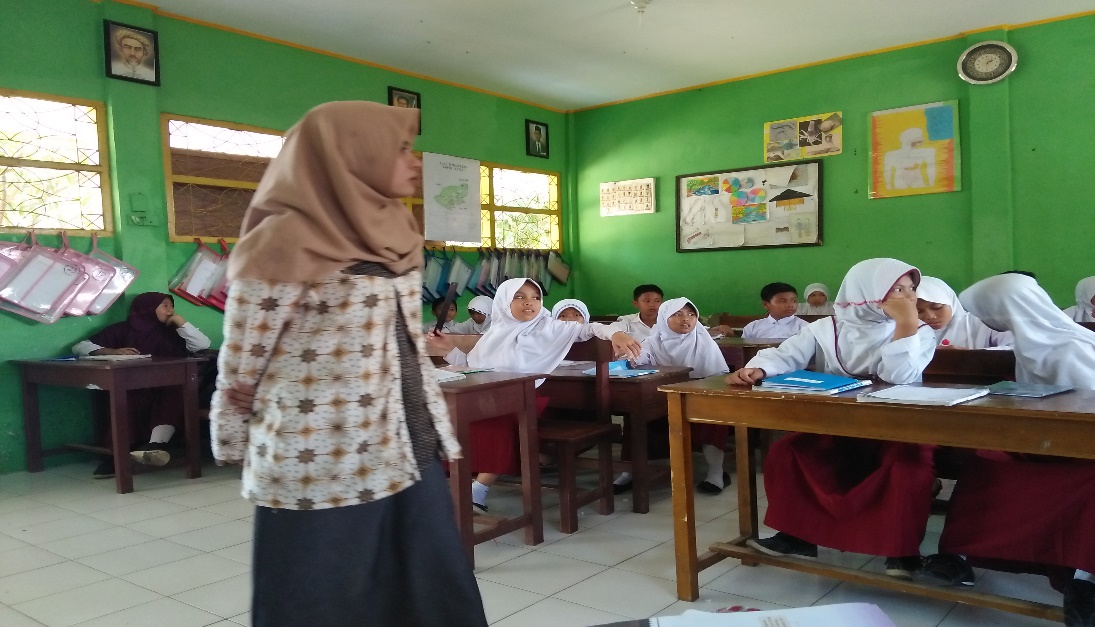 Gambar L 31.1Pemberian materi singkat menjelang pemberian tugas kelompok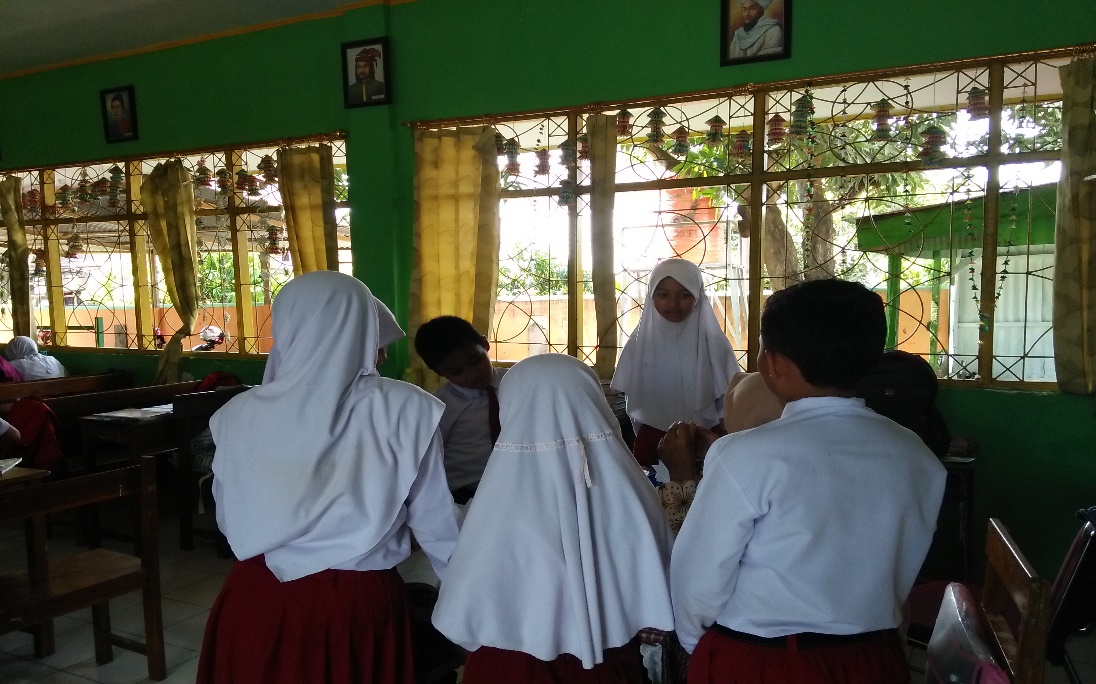 Gambar L 31.2Pemberian materi singkat menjelang pemberian tugas kelompok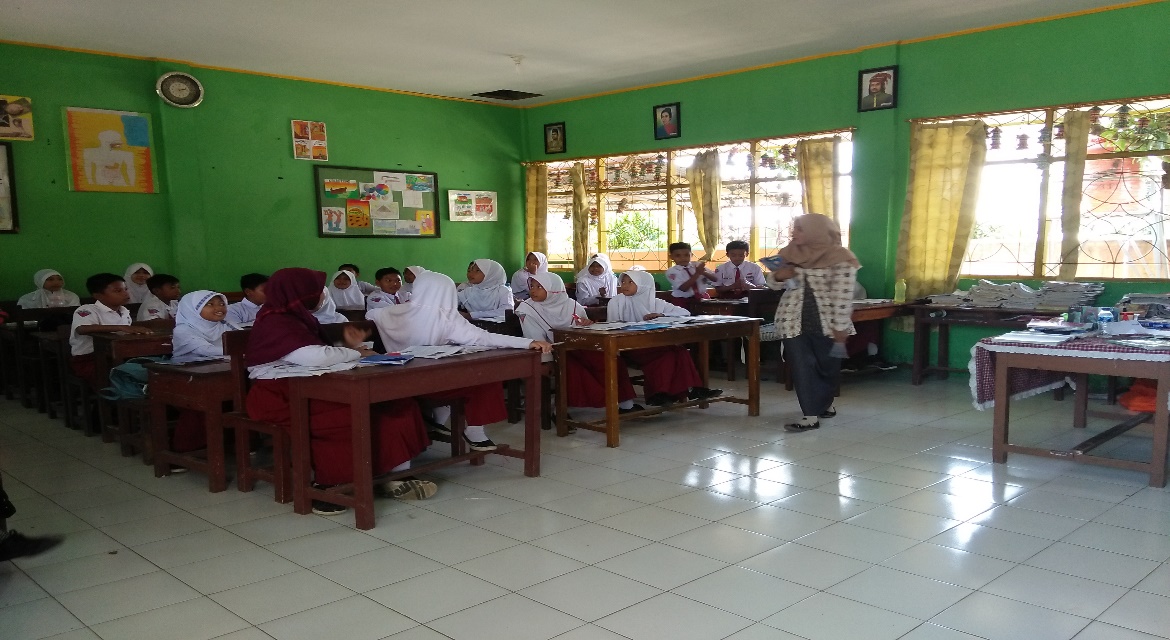 Gambar L 31.3Murid mengerjakan LKK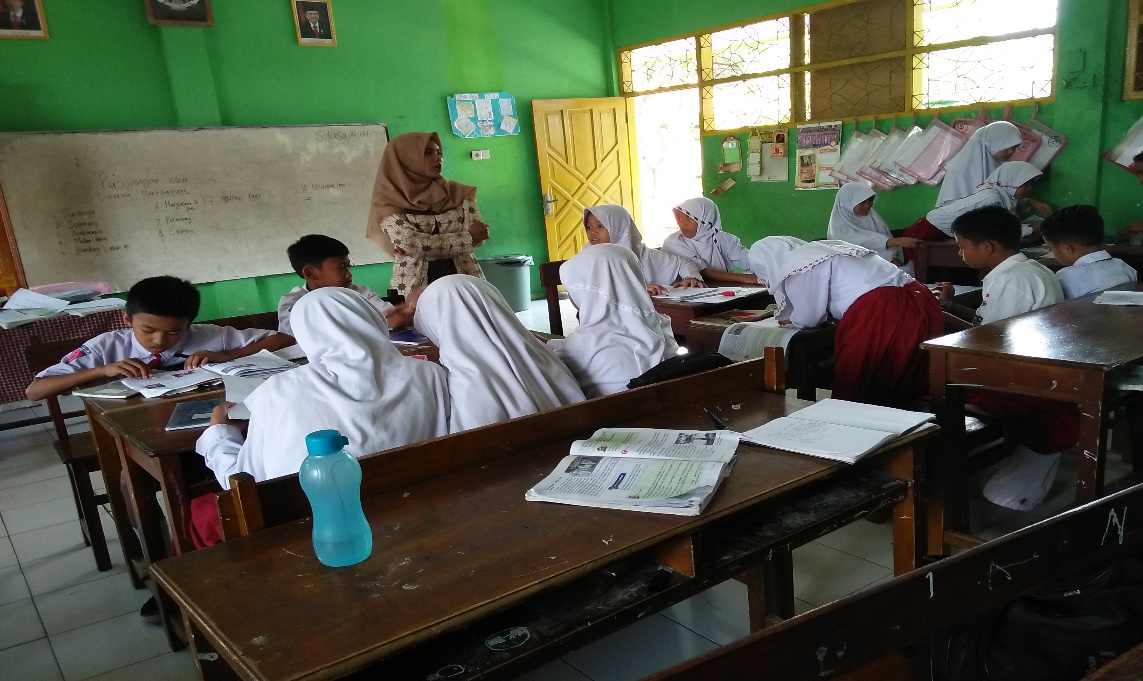 Gambar L 31.4Guru mengawasi murid saat proses kerja kelompok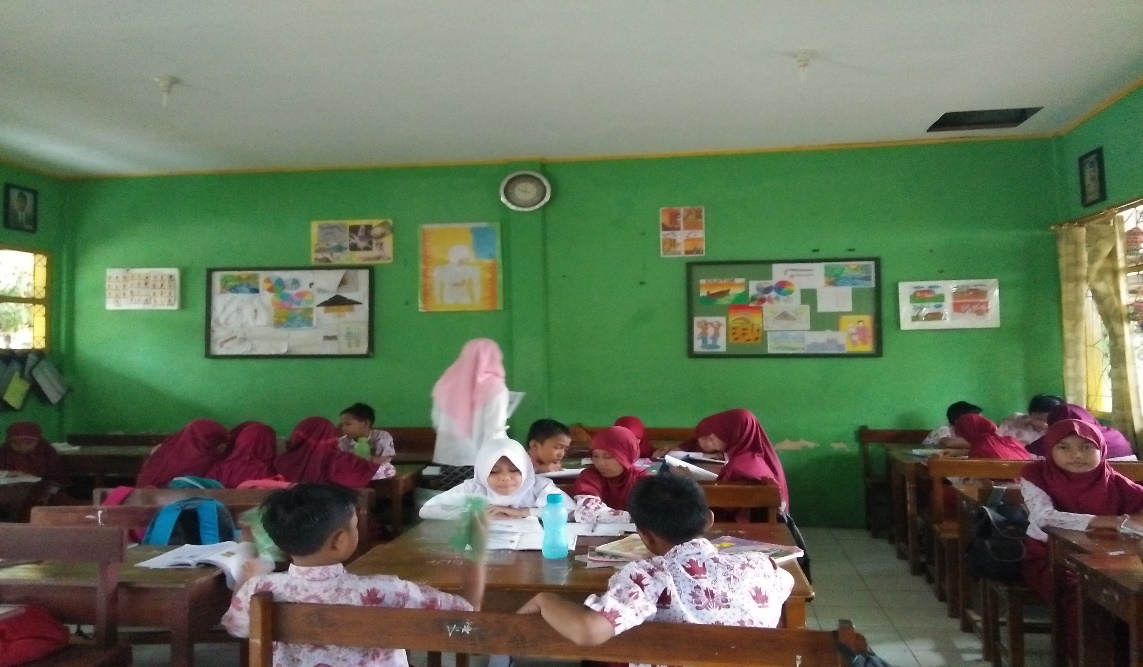 Gambar L 31.5Murid saling bekerjasama dalam mengerjakan lembar LKK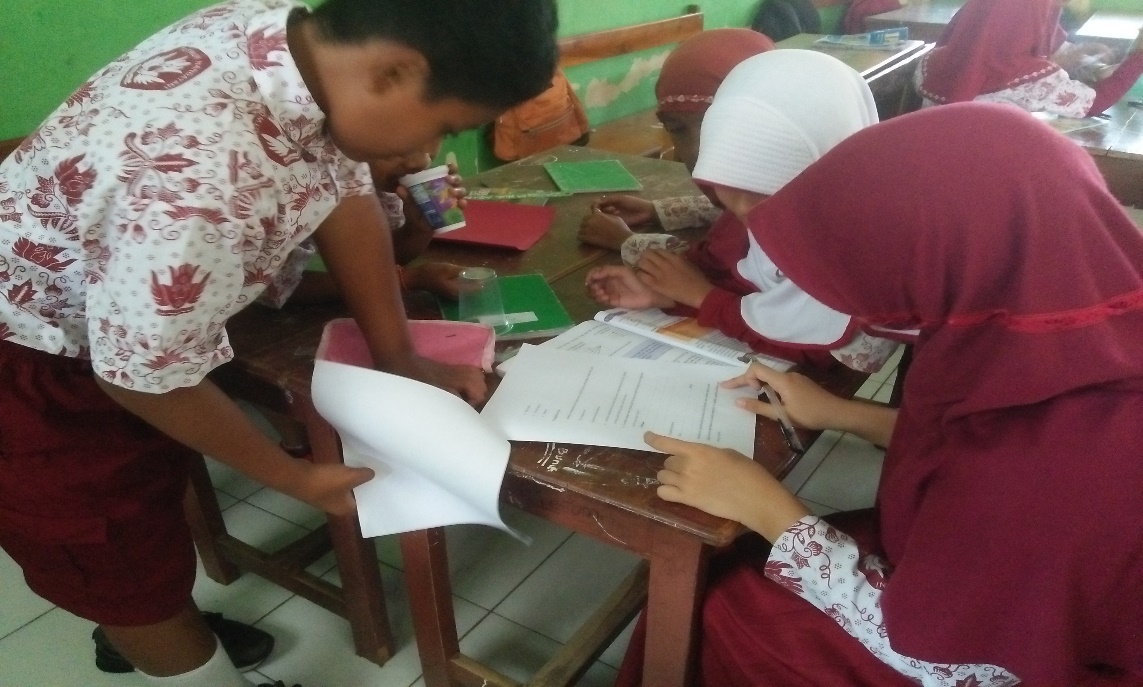 Gambar L 31.6Murid mengerjakan tes evaluasi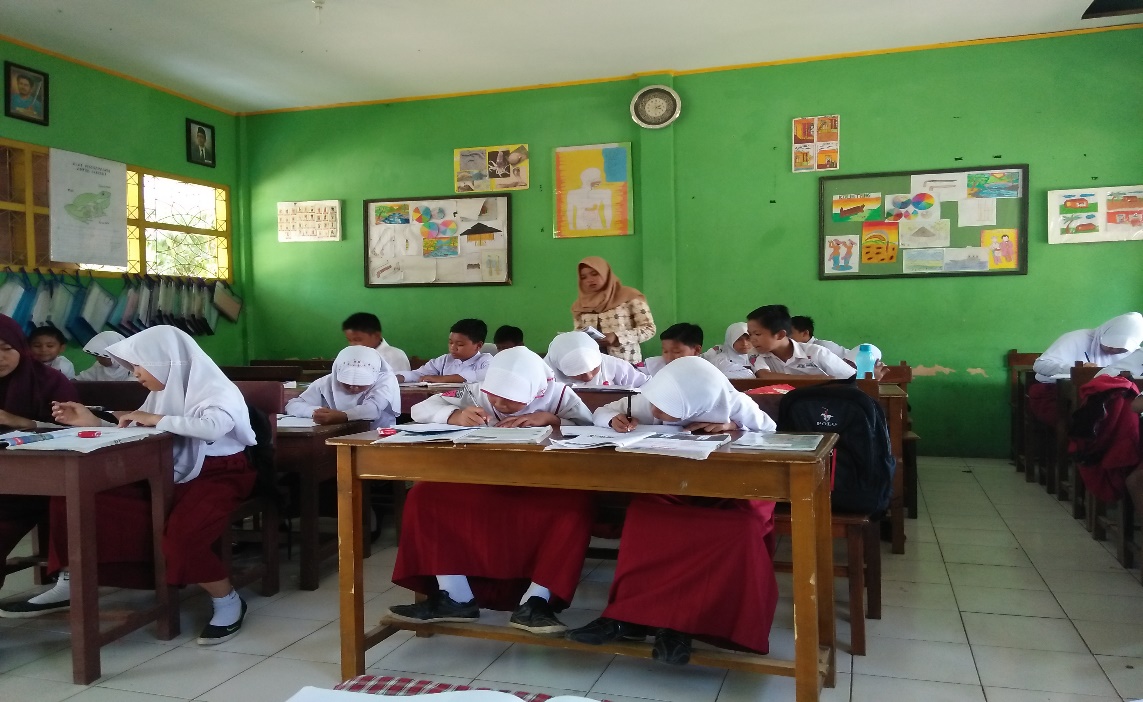 Gambar L 31.7Guru melakukan proses tanya jawab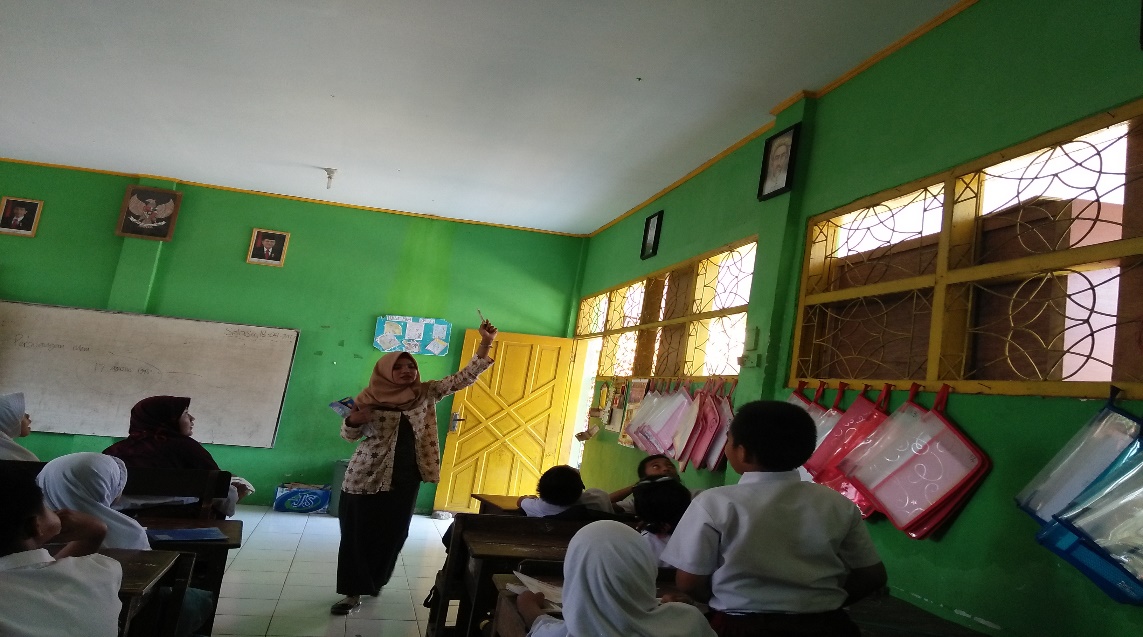 Gambar L 31.8